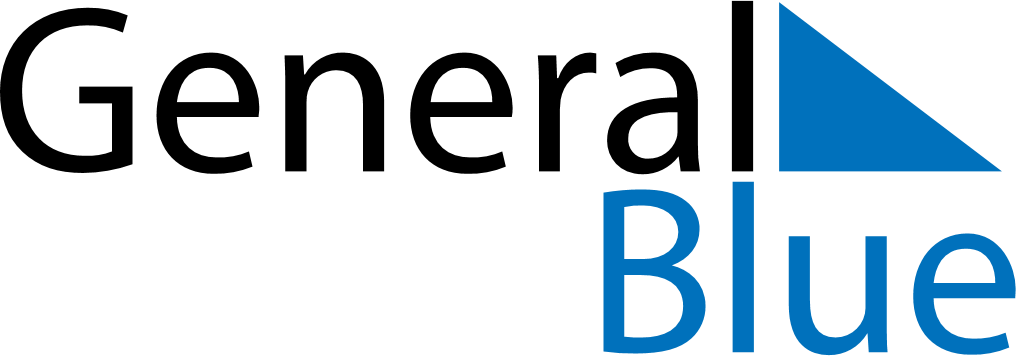 December 2026December 2026December 2026GrenadaGrenadaSUNMONTUEWEDTHUFRISAT12345Camerhogne Folk Festival67891011121314151617181920212223242526Christmas DayBoxing Day2728293031